                                              ΕΛΕΥΘΕΡΟΙ ΠΟΛΙΟΡΚΗΜΕΝΟΙ                                                      Διονύσιος Σολωμός                                            ΣΧΕΔΙΑΣΜΑ Β                                        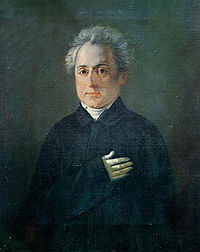 Να χωρίσετε το απόσπασμα σε δύο θεματικές ενότητες και να δώσετε έναν πλαγιότιτλο στην καθεμία.Να επισημάνετε τις αντιθέσεις που υπάρχουν στο απόσπασμα.2. Να επισημάνετε τα σχήματα λόγου στις υπογραμμισμένες λέξεις ή φράσεις .3.α)Συσχετίστε τον τίτλο του ποιήματος  με το περιεχόμενο του αποσπάσματος            (Στην απάντησή σας μπορεί να σας βοηθήσει η συνέχεια του ποιήματος). Τὸ Μεσολόγγι ἔπεσε τὴν ἄνοιξη· ὁ ποιητὴς παρασταίνει τὴν Φύση, εἰς τὴ στιγμὴ ποὺ εἶναι ὡραιότερη, ὡς μία δύναμη, ἡ ὁποία, μὲ ὅλα τ᾿ ἄλλα καὶ ὑλικὰ καὶ ἠθικὰ ἐνάντια, προσπαθεῖ νὰ δειλιάση τοὺς πολιορκημένους· ἰδοὺ οἱ Στοχασμοὶ τοῦ ποιητῆ:Ἡ ζωὴ ποὺ ἀνασταίνεται μὲ ὅλες της τὲς χαρές, ἀναβρύζοντας ὁλοῦθε, νέα, λαχταριστή, περιχυνόμενη εἰς ὅλα τὰ ὄντα· ἡ ζωὴ ἀκέραιη, ἀπ᾿ ὅλα της φύσης τὰ μέρη, θέλει νὰ καταβάλῃ τὴν ἀνθρώπινη ψυχή· θάλασσα, γῆ, οὐρανός, συγχωνευμένα, ἐπιφάνεια καὶ βάθος συγχωνευμένα, τὰ ὁποῖα πάλι πολιορκοῦν τὴν ἀνθρώπινη φύση στὴν ἐπιφάνεια καὶ εἰς τὸ βάθος της.Ἡ ὡραιότης τῆς φύσης, ποὺ τοὺς περιτριγυρίζει, αὐξαίνει εἰς τοὺς ἐχθροὺς τὴν ἀνυπομονησία νὰ πάρουν τὴ χαριτωμένη γῆ, καὶ εἰς τοὺς πολιορκημένους τὸν πόνο ὅτι θὰ τὴ χάσουν.   β) Σε ένα ελεύθερο κείμενο (8-10) περίπου γραμμών συσχετίστε τον τίτλο του ποιήματος με την σύγχρονή  μας πραγματικότητα. Πόσο διαχρονικό είναι άραγε το ποίημα;Ακούστε μελοποιημένο το απόσπασμα εδώ:https://www.youtube.com/watch?v=qmt0BvBiK9w&feature=emb_logoἌκρα τοῦ τάφου σιωπὴ στὸν κάμπο βασιλεύει·
Λαλεῖ πουλί, παίρνει σπειρί, κ᾿ ἡ μάνα τὸ ζηλεύει.
Τὰ μάτια ἡ πείνα ἐμαύρισε· στὰ μάτια ἡ μάνα μνέει·
Στέκει ὁ Σουλιώτης ὁ καλὸς παράμερα, καὶ κλαίει:
«Ἔρμο τουφέκι σκοτεινό, τί σ᾿ ἔχω ῾γὼ στὸ χέρι;
Ὁποῦ σὺ μοὔγινες βαρὺ κι ὁ Ἀγαρηνὸς τὸ ξέρει.»Ιστορικό πλαίσιο:
Απο τον Απρίλιο του 1825 μέχρι τον Απρίλιο του 1826 οι Τούρκοι πολιορκούσαν το Μεσολόγγι. Οι μεσολογγίτες καταφέρνουν να αντέξουν για έναν ολόκληρο χρόνο για να υπερασπιστούν την πόλη και την ελευθερία τους. Στο τέλος αποφασίζουν να κάνουν ηρωική έξοδο. Χιλιάδες Έλληνες σφαγιάστηκαν και μόνο πολύ λίγοι κατάφεραν να σωθούν. Η Έξοδος του Μεσολογγίου έγινε σύμβολο της ελληνικής επανάστασης σε όλη την Ευρώπη. Για περισσότερες πληροφορίες πατήστε εδώ. Δείτε επίσης: βιογραφία Διον. Σολωμού           ΕΡΓΑΣΙΕΣ Ὁ Ἀπρίλης μὲ τὸν Ἔρωτα χορεύουν καὶ γελοῦνε,
κι ὅσ᾿ ἄνθια βγαίνουν καὶ καρποὶ τόσ᾿ ἄρματα σὲ κλειοῦνε.Λευκὸ βουνάκι πρόβατα κινούμενο βελάζει
Καὶ μὲς τὴ θάλασσα βαθειὰ ξαναπετειέται πάλι,
Κι᾿ ὁλόλευκο ἐσύσμιξε μὲ τ᾿ οὐρανοῦ τὰ κάλλη.Καὶ μὲς τῆς λίμνης τὰ νερά, ὅπ᾿ ἔφθασε μ᾿ ἀσπούδα
Ἔπαιξε μὲ τὸν ἴσκιο τῆς γαλάζια πεταλούδα,
Ποὺ εὐωδίασε τὸν ὕπνο της μέσα στὸν ἄγριο κρίνο·
Τὸ σκουληκάκι βρίσκεται σ᾿ ὥρα γλυκειὰ κ᾿ ἐκεῖνο.Μάγεμα ἡ φύσις κι᾿ ὄνειρο στὴν ὀμορφιὰ καὶ χάρη,
Ἡ μαύρη πέτρα ὁλόχρυση καὶ τὸ ξερὸ χορτάρι·
Μὲ χίλιες βρύσες χύνεται, μὲ χίλιες γλῶσσες κρένει:
Ὅποιος πεθάνῃ σήμερα χίλιες φορὲς πεθαίνει.Τρέμ᾿ ἡ ψυχὴ καὶ ξαστοχᾶ γλυκὰ τὸν ἑαυτό της.